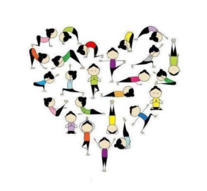 Zoom Meeting IDsExpress Mat: 836 9265 6170Beginner Mat: 810 7240 0916MondayTuesdayWednesdayThursdayFridaySaturday6:30 AM Tight’n’Tone6:30 AM Tight’n’Tone9 AM Morning Rise9 AM Morning Rise9 AM Morning Rise10 AM Zoom: Express Mat11 AM Fit & Tone2 PM Fit & Tone2 PM Fit & Tone5:30 PM Fit & Tone5:30 PM Fit & Tone5:30 PM Fit & Tone6:30 PM Zoom: Beginner Mat